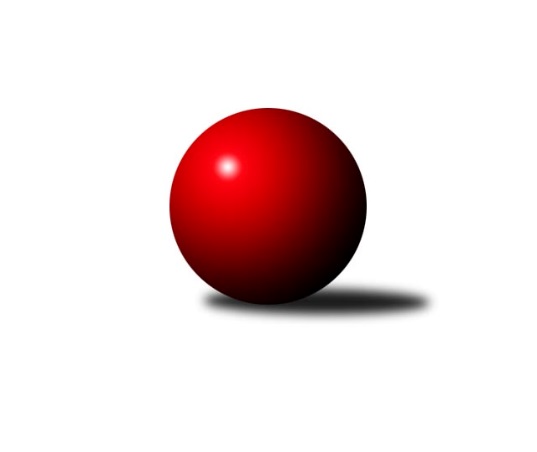 Č.18Ročník 2018/2019	24.5.2024 Středočeský krajský přebor I. třídy 2018/2019Statistika 18. kolaTabulka družstev:		družstvo	záp	výh	rem	proh	skore	sety	průměr	body	plné	dorážka	chyby	1.	KK Vlašim A	18	16	0	2	102.5 : 41.5 	(133.5 : 82.5)	2538	32	1752	785	40.3	2.	TJ Sokol Červené Pečky A	18	11	0	7	92.5 : 51.5 	(119.5 : 96.5)	2479	22	1731	749	35.9	3.	KK SDS Sadská B	18	10	2	6	84.5 : 59.5 	(122.5 : 93.5)	2479	22	1723	756	37.2	4.	KK Kosmonosy B	18	10	1	7	83.5 : 60.5 	(126.5 : 89.5)	2485	21	1731	754	38.7	5.	KK Vlašim B	18	8	2	8	74.0 : 70.0 	(101.5 : 114.5)	2433	18	1706	727	50.5	6.	TJ Sokol Tehovec B	18	8	1	9	65.0 : 79.0 	(91.5 : 124.5)	2402	17	1695	707	51.1	7.	TJ Sokol Kostelec nad Černými lesy A	18	7	2	9	64.5 : 79.5 	(105.0 : 111.0)	2461	16	1723	738	41.7	8.	TJ Sokol Benešov C	18	6	3	9	63.5 : 80.5 	(104.5 : 111.5)	2412	15	1686	725	49.2	9.	TJ Sparta Kutná Hora C	18	5	1	12	47.0 : 97.0 	(90.0 : 126.0)	2396	11	1681	715	49.8	10.	TJ Kovohutě Příbram B	18	2	2	14	43.0 : 101.0 	(85.5 : 130.5)	2382	6	1693	689	53.2Tabulka doma:		družstvo	záp	výh	rem	proh	skore	sety	průměr	body	maximum	minimum	1.	KK Vlašim A	9	9	0	0	56.0 : 16.0 	(69.5 : 38.5)	2525	18	2681	2442	2.	TJ Sokol Červené Pečky A	9	8	0	1	59.0 : 13.0 	(71.0 : 37.0)	2528	16	2562	2466	3.	KK SDS Sadská B	9	7	1	1	51.5 : 20.5 	(68.0 : 40.0)	2630	15	2713	2479	4.	KK Kosmonosy B	9	7	0	2	49.5 : 22.5 	(67.5 : 40.5)	2578	14	2681	2519	5.	KK Vlašim B	9	6	2	1	48.0 : 24.0 	(60.0 : 48.0)	2498	14	2552	2419	6.	TJ Sokol Tehovec B	9	6	1	2	44.0 : 28.0 	(55.5 : 52.5)	2449	13	2502	2362	7.	TJ Sokol Benešov C	9	6	1	2	41.5 : 30.5 	(61.0 : 47.0)	2455	13	2591	2332	8.	TJ Sokol Kostelec nad Černými lesy A	9	4	1	4	36.0 : 36.0 	(58.0 : 50.0)	2450	9	2501	2391	9.	TJ Sparta Kutná Hora C	9	4	0	5	31.0 : 41.0 	(57.0 : 51.0)	2519	8	2595	2426	10.	TJ Kovohutě Příbram B	9	2	1	6	27.5 : 44.5 	(52.0 : 56.0)	2325	5	2452	2210Tabulka venku:		družstvo	záp	výh	rem	proh	skore	sety	průměr	body	maximum	minimum	1.	KK Vlašim A	9	7	0	2	46.5 : 25.5 	(64.0 : 44.0)	2540	14	2672	2415	2.	KK Kosmonosy B	9	3	1	5	34.0 : 38.0 	(59.0 : 49.0)	2474	7	2556	2380	3.	KK SDS Sadská B	9	3	1	5	33.0 : 39.0 	(54.5 : 53.5)	2460	7	2516	2385	4.	TJ Sokol Kostelec nad Černými lesy A	9	3	1	5	28.5 : 43.5 	(47.0 : 61.0)	2463	7	2571	2307	5.	TJ Sokol Červené Pečky A	9	3	0	6	33.5 : 38.5 	(48.5 : 59.5)	2473	6	2558	2384	6.	KK Vlašim B	9	2	0	7	26.0 : 46.0 	(41.5 : 66.5)	2415	4	2591	2320	7.	TJ Sokol Tehovec B	9	2	0	7	21.0 : 51.0 	(36.0 : 72.0)	2396	4	2585	2314	8.	TJ Sparta Kutná Hora C	9	1	1	7	16.0 : 56.0 	(33.0 : 75.0)	2381	3	2582	2182	9.	TJ Sokol Benešov C	9	0	2	7	22.0 : 50.0 	(43.5 : 64.5)	2406	2	2491	2288	10.	TJ Kovohutě Příbram B	9	0	1	8	15.5 : 56.5 	(33.5 : 74.5)	2390	1	2539	2311Tabulka podzimní části:		družstvo	záp	výh	rem	proh	skore	sety	průměr	body	doma	venku	1.	KK Vlašim A	9	8	0	1	52.5 : 19.5 	(66.5 : 41.5)	2517	16 	5 	0 	0 	3 	0 	1	2.	KK SDS Sadská B	9	5	2	2	44.5 : 27.5 	(65.5 : 42.5)	2496	12 	4 	1 	0 	1 	1 	2	3.	KK Kosmonosy B	9	5	1	3	41.5 : 30.5 	(65.5 : 42.5)	2462	11 	3 	0 	1 	2 	1 	2	4.	KK Vlašim B	9	5	1	3	39.0 : 33.0 	(54.5 : 53.5)	2471	11 	3 	1 	0 	2 	0 	3	5.	TJ Sokol Kostelec nad Černými lesy A	9	4	1	4	34.5 : 37.5 	(53.0 : 55.0)	2431	9 	2 	0 	2 	2 	1 	2	6.	TJ Sokol Tehovec B	9	4	1	4	30.0 : 42.0 	(39.5 : 68.5)	2377	9 	4 	1 	0 	0 	0 	4	7.	TJ Sparta Kutná Hora C	9	3	1	5	28.0 : 44.0 	(45.5 : 62.5)	2411	7 	2 	0 	2 	1 	1 	3	8.	TJ Sokol Červené Pečky A	9	3	0	6	41.0 : 31.0 	(59.5 : 48.5)	2458	6 	3 	0 	1 	0 	0 	5	9.	TJ Sokol Benešov C	9	2	2	5	29.0 : 43.0 	(49.0 : 59.0)	2379	6 	2 	1 	2 	0 	1 	3	10.	TJ Kovohutě Příbram B	9	1	1	7	20.0 : 52.0 	(41.5 : 66.5)	2334	3 	1 	1 	3 	0 	0 	4Tabulka jarní části:		družstvo	záp	výh	rem	proh	skore	sety	průměr	body	doma	venku	1.	TJ Sokol Červené Pečky A	9	8	0	1	51.5 : 20.5 	(60.0 : 48.0)	2510	16 	5 	0 	0 	3 	0 	1 	2.	KK Vlašim A	9	8	0	1	50.0 : 22.0 	(67.0 : 41.0)	2556	16 	4 	0 	0 	4 	0 	1 	3.	KK Kosmonosy B	9	5	0	4	42.0 : 30.0 	(61.0 : 47.0)	2540	10 	4 	0 	1 	1 	0 	3 	4.	KK SDS Sadská B	9	5	0	4	40.0 : 32.0 	(57.0 : 51.0)	2483	10 	3 	0 	1 	2 	0 	3 	5.	TJ Sokol Benešov C	9	4	1	4	34.5 : 37.5 	(55.5 : 52.5)	2455	9 	4 	0 	0 	0 	1 	4 	6.	TJ Sokol Tehovec B	9	4	0	5	35.0 : 37.0 	(52.0 : 56.0)	2427	8 	2 	0 	2 	2 	0 	3 	7.	KK Vlašim B	9	3	1	5	35.0 : 37.0 	(47.0 : 61.0)	2405	7 	3 	1 	1 	0 	0 	4 	8.	TJ Sokol Kostelec nad Černými lesy A	9	3	1	5	30.0 : 42.0 	(52.0 : 56.0)	2497	7 	2 	1 	2 	1 	0 	3 	9.	TJ Sparta Kutná Hora C	9	2	0	7	19.0 : 53.0 	(44.5 : 63.5)	2404	4 	2 	0 	3 	0 	0 	4 	10.	TJ Kovohutě Příbram B	9	1	1	7	23.0 : 49.0 	(44.0 : 64.0)	2415	3 	1 	0 	3 	0 	1 	4 Zisk bodů pro družstvo:		jméno hráče	družstvo	body	zápasy	v %	dílčí body	sety	v %	1.	Ladislav Hlaváček 	KK Vlašim A 	15	/	16	(94%)	27	/	32	(84%)	2.	Karel Drábek 	TJ Sokol Benešov C 	14.5	/	18	(81%)	27	/	36	(75%)	3.	Vladislav Pessr 	KK Vlašim B 	14	/	16	(88%)	21	/	32	(66%)	4.	Jiří Miláček 	KK SDS Sadská B 	14	/	17	(82%)	24.5	/	34	(72%)	5.	Karel Dvořák 	TJ Sokol Červené Pečky A 	14	/	18	(78%)	23.5	/	36	(65%)	6.	Jiří Kadleček 	KK Vlašim A 	13.5	/	17	(79%)	25	/	34	(74%)	7.	Ladislav Kalous 	TJ Sokol Benešov C 	13	/	17	(76%)	26.5	/	34	(78%)	8.	Pavel Kořínek 	TJ Sokol Červené Pečky A 	13	/	17	(76%)	23	/	34	(68%)	9.	Pavel Hietenbal 	TJ Sokol Červené Pečky A 	13	/	17	(76%)	20.5	/	34	(60%)	10.	Antonín Smrček 	TJ Sokol Červené Pečky A 	12.5	/	18	(69%)	21	/	36	(58%)	11.	Petr Kříž 	TJ Kovohutě Příbram B 	11.5	/	17	(68%)	20.5	/	34	(60%)	12.	Břetislav Vystrčil 	KK Kosmonosy B 	11	/	13	(85%)	20	/	26	(77%)	13.	Jan Renka ml.	KK SDS Sadská B 	11	/	15	(73%)	21	/	30	(70%)	14.	Václav Tůma 	KK Vlašim A 	11	/	16	(69%)	23	/	32	(72%)	15.	Michal Brachovec 	TJ Sokol Kostelec nad Černými lesy A 	11	/	18	(61%)	21	/	36	(58%)	16.	Vlastimil Pírek 	KK Vlašim A 	10	/	15	(67%)	19	/	30	(63%)	17.	Václav Pufler 	TJ Sparta Kutná Hora C 	10	/	15	(67%)	18	/	30	(60%)	18.	Miroslav Pessr 	KK Vlašim B 	10	/	16	(63%)	19.5	/	32	(61%)	19.	David Novák 	TJ Sokol Kostelec nad Černými lesy A 	10	/	18	(56%)	20	/	36	(56%)	20.	Miloslav Budský 	TJ Sokol Kostelec nad Černými lesy A 	10	/	18	(56%)	19.5	/	36	(54%)	21.	Luboš Zajíček 	KK Vlašim B 	9.5	/	13	(73%)	16	/	26	(62%)	22.	Jan Suchánek 	KK SDS Sadská B 	9.5	/	14	(68%)	17.5	/	28	(63%)	23.	Josef Dotlačil 	KK Vlašim A 	9	/	14	(64%)	15	/	28	(54%)	24.	Jan Svoboda 	KK SDS Sadská B 	9	/	16	(56%)	19.5	/	32	(61%)	25.	Ondřej Majerčík 	KK Kosmonosy B 	9	/	17	(53%)	21	/	34	(62%)	26.	Jiří Řehoř 	KK Kosmonosy B 	9	/	17	(53%)	16	/	34	(47%)	27.	Jan Volhejn 	TJ Sokol Tehovec B 	9	/	17	(53%)	16	/	34	(47%)	28.	Václav Šefl 	TJ Kovohutě Příbram B 	8.5	/	18	(47%)	21.5	/	36	(60%)	29.	Ondrej Troják 	KK Kosmonosy B 	8	/	14	(57%)	20	/	28	(71%)	30.	Jiří Řehoř 	KK Kosmonosy B 	8	/	14	(57%)	17.5	/	28	(63%)	31.	Vladislav Tajč 	KK Kosmonosy B 	8	/	15	(53%)	16	/	30	(53%)	32.	Tomáš Vavřinec 	TJ Sokol Tehovec B 	8	/	16	(50%)	14.5	/	32	(45%)	33.	Jan Cukr 	TJ Sokol Tehovec B 	8	/	17	(47%)	16	/	34	(47%)	34.	Miroslav Šplíchal 	TJ Sokol Kostelec nad Černými lesy A 	7.5	/	18	(42%)	15.5	/	36	(43%)	35.	Jan Kumstát 	TJ Sokol Červené Pečky A 	7	/	11	(64%)	13	/	22	(59%)	36.	Tomáš Bílek 	TJ Sokol Tehovec B 	7	/	15	(47%)	12	/	30	(40%)	37.	Jiří Chaloupka 	TJ Sokol Tehovec B 	7	/	15	(47%)	12	/	30	(40%)	38.	Karel Hašek 	TJ Sokol Benešov C 	6.5	/	12	(54%)	12	/	24	(50%)	39.	František Pícha 	KK Vlašim B 	6	/	10	(60%)	9	/	20	(45%)	40.	Jitka Drábková 	TJ Sokol Benešov C 	6	/	11	(55%)	10.5	/	22	(48%)	41.	Adam Janda 	TJ Sparta Kutná Hora C 	6	/	13	(46%)	14	/	26	(54%)	42.	Miloš Lédl 	KK SDS Sadská B 	6	/	16	(38%)	12.5	/	32	(39%)	43.	Václav Pufler 	TJ Sparta Kutná Hora C 	6	/	18	(33%)	19	/	36	(53%)	44.	Pavel Vojta 	KK Vlašim B 	6	/	18	(33%)	14	/	36	(39%)	45.	Jiří Halfar 	TJ Sparta Kutná Hora C 	6	/	18	(33%)	12.5	/	36	(35%)	46.	Jan Renka st.	KK SDS Sadská B 	5	/	6	(83%)	9.5	/	12	(79%)	47.	Leoš Chalupa 	KK Vlašim A 	5	/	8	(63%)	10	/	16	(63%)	48.	Libor Henych 	TJ Sokol Červené Pečky A 	5	/	8	(63%)	8	/	16	(50%)	49.	Jaroslav Hojka 	KK SDS Sadská B 	5	/	11	(45%)	9	/	22	(41%)	50.	Marie Šturmová 	KK SDS Sadská B 	5	/	11	(45%)	8	/	22	(36%)	51.	Miloslav Dlabač 	TJ Sokol Tehovec B 	5	/	12	(42%)	10	/	24	(42%)	52.	Milena Čapková 	TJ Kovohutě Příbram B 	5	/	13	(38%)	10.5	/	26	(40%)	53.	Pavel Zimmerhakl 	KK Kosmonosy B 	5	/	13	(38%)	10	/	26	(38%)	54.	Simona Kačenová 	KK Vlašim B 	4	/	7	(57%)	6	/	14	(43%)	55.	Tomáš Hašek 	KK Vlašim A 	4	/	10	(40%)	6	/	20	(30%)	56.	Martin Malkovský 	TJ Sokol Kostelec nad Černými lesy A 	4	/	11	(36%)	11	/	22	(50%)	57.	Michaela Bílková 	TJ Sokol Tehovec B 	4	/	11	(36%)	9	/	22	(41%)	58.	Luboš Trna 	KK Vlašim B 	4	/	11	(36%)	7	/	22	(32%)	59.	Václav Kodet 	TJ Kovohutě Příbram B 	4	/	16	(25%)	8	/	32	(25%)	60.	Jiří Kavalír 	TJ Sparta Kutná Hora C 	4	/	17	(24%)	12.5	/	34	(37%)	61.	Milan Černý 	KK Vlašim A 	3	/	11	(27%)	7.5	/	22	(34%)	62.	Jaroslav Chmel 	TJ Kovohutě Příbram B 	3	/	17	(18%)	10.5	/	34	(31%)	63.	Antonín Beran 	KK Vlašim B 	2.5	/	7	(36%)	5	/	14	(36%)	64.	Miroslav Drábek 	TJ Sokol Benešov C 	2	/	4	(50%)	5	/	8	(63%)	65.	Agaton Plaňanský ml.	TJ Sokol Červené Pečky A 	2	/	5	(40%)	4	/	10	(40%)	66.	Ondřej Tesař 	TJ Sparta Kutná Hora C 	2	/	6	(33%)	8	/	12	(67%)	67.	Zdeněk Lukáš 	TJ Kovohutě Příbram B 	2	/	7	(29%)	6	/	14	(43%)	68.	Ladislav Žebrakovský 	TJ Sokol Benešov C 	2	/	7	(29%)	4	/	14	(29%)	69.	Jiří Plešingr 	TJ Sokol Červené Pečky A 	2	/	9	(22%)	4	/	18	(22%)	70.	Karel Palát 	TJ Sokol Benešov C 	2	/	13	(15%)	8.5	/	26	(33%)	71.	Josef Matoušek 	TJ Sokol Benešov C 	2	/	13	(15%)	5	/	26	(19%)	72.	Vladimír Pergl 	TJ Kovohutě Příbram B 	2	/	14	(14%)	6.5	/	28	(23%)	73.	Václav Šobíšek 	TJ Sokol Benešov C 	1.5	/	8	(19%)	5	/	16	(31%)	74.	Adéla Molnarová 	KK Kosmonosy B 	1	/	1	(100%)	2	/	2	(100%)	75.	Václav Hrouda 	TJ Sokol Tehovec B 	1	/	1	(100%)	2	/	2	(100%)	76.	Aleš Mlejnek 	KK Kosmonosy B 	1	/	1	(100%)	2	/	2	(100%)	77.	Miroslav Prchal 	TJ Kovohutě Příbram B 	1	/	2	(50%)	1	/	4	(25%)	78.	Jakub Vaněk 	TJ Sparta Kutná Hora C 	1	/	3	(33%)	3	/	6	(50%)	79.	Veronika Šatavová 	TJ Sokol Kostelec nad Černými lesy A 	1	/	3	(33%)	2	/	6	(33%)	80.	Josef Šebor 	TJ Sokol Červené Pečky A 	1	/	4	(25%)	1.5	/	8	(19%)	81.	Jaroslava Soukenková 	TJ Sokol Kostelec nad Černými lesy A 	1	/	5	(20%)	5	/	10	(50%)	82.	František Zahajský 	TJ Sokol Kostelec nad Černými lesy A 	1	/	8	(13%)	6.5	/	16	(41%)	83.	Patrik Matějček 	TJ Sokol Kostelec nad Černými lesy A 	1	/	9	(11%)	4.5	/	18	(25%)	84.	Věroslav Řípa 	KK Kosmonosy B 	0.5	/	1	(50%)	1	/	2	(50%)	85.	Klára Burdková 	TJ Sokol Tehovec B 	0	/	1	(0%)	0	/	2	(0%)	86.	Marek Náhlovský 	KK Kosmonosy B 	0	/	1	(0%)	0	/	2	(0%)	87.	Jaromír Fajmon 	TJ Sparta Kutná Hora C 	0	/	1	(0%)	0	/	2	(0%)	88.	Jan Pěkný 	KK Vlašim B 	0	/	2	(0%)	1	/	4	(25%)	89.	Ladislav Procházka 	KK Vlašim B 	0	/	2	(0%)	0	/	4	(0%)	90.	Leopold Chalupa 	KK Vlašim B 	0	/	5	(0%)	2	/	10	(20%)	91.	Martin Vaněk 	TJ Sparta Kutná Hora C 	0	/	5	(0%)	0	/	10	(0%)	92.	Antonín Brunclík 	TJ Sparta Kutná Hora C 	0	/	10	(0%)	3	/	20	(15%)Průměry na kuželnách:		kuželna	průměr	plné	dorážka	chyby	výkon na hráče	1.	Poděbrady, 1-4	2565	1759	806	39.1	(427.6)	2.	KK Kosmonosy, 1-6	2529	1747	782	40.8	(421.5)	3.	TJ Sparta Kutná Hora, 1-4	2525	1768	756	47.0	(420.9)	4.	TJ Sokol Červené Pečky, 1-4	2474	1716	757	37.2	(412.3)	5.	Spartak Vlašim, 1-4	2461	1714	746	48.6	(410.2)	6.	TJ Sokol Kostelec nad Černými lesy, 1-4	2440	1700	740	39.2	(406.7)	7.	TJ Sokol Tehovec, 1-4	2439	1710	729	49.6	(406.7)	8.	Benešov, 1-4	2433	1718	715	52.8	(405.6)	9.	TJ Kovohutě Příbram, 1-4	2336	1637	699	44.8	(389.4)Nejlepší výkony na kuželnách:Poděbrady, 1-4KK SDS Sadská B	2713	16. kolo	Jan Renka st.	KK SDS Sadská B	505	14. koloKK SDS Sadská B	2682	4. kolo	Jan Renka st.	KK SDS Sadská B	503	2. koloKK SDS Sadská B	2677	2. kolo	Jan Renka st.	KK SDS Sadská B	492	4. koloKK Vlašim A	2672	12. kolo	Jiří Miláček 	KK SDS Sadská B	482	6. koloKK SDS Sadská B	2662	14. kolo	Jan Svoboda 	KK SDS Sadská B	476	16. koloKK SDS Sadská B	2650	6. kolo	Miloš Lédl 	KK SDS Sadská B	469	4. koloKK SDS Sadská B	2622	8. kolo	Jan Suchánek 	KK SDS Sadská B	468	16. koloKK SDS Sadská B	2612	18. kolo	Břetislav Vystrčil 	KK Kosmonosy B	466	18. koloTJ Sparta Kutná Hora C	2582	16. kolo	Jiří Kadleček 	KK Vlašim A	465	12. koloKK SDS Sadská B	2572	12. kolo	Marie Šturmová 	KK SDS Sadská B	464	16. koloKK Kosmonosy, 1-6KK Kosmonosy B	2681	9. kolo	Břetislav Vystrčil 	KK Kosmonosy B	485	16. koloKK Vlašim A	2607	2. kolo	Břetislav Vystrčil 	KK Kosmonosy B	474	2. koloKK Kosmonosy B	2599	4. kolo	Václav Tůma 	KK Vlašim A	473	2. koloKK Kosmonosy B	2598	10. kolo	Ondrej Troják 	KK Kosmonosy B	470	9. koloKK Kosmonosy B	2583	17. kolo	Václav Pufler 	TJ Sparta Kutná Hora C	469	6. koloKK Kosmonosy B	2582	6. kolo	Břetislav Vystrčil 	KK Kosmonosy B	469	10. koloTJ Sokol Červené Pečky A	2558	14. kolo	Ondrej Troják 	KK Kosmonosy B	463	4. koloKK Kosmonosy B	2553	16. kolo	Břetislav Vystrčil 	KK Kosmonosy B	461	9. koloKK Kosmonosy B	2550	12. kolo	Jiří Řehoř 	KK Kosmonosy B	460	12. koloKK Kosmonosy B	2538	14. kolo	Ondrej Troják 	KK Kosmonosy B	458	17. koloTJ Sparta Kutná Hora, 1-4TJ Sparta Kutná Hora C	2595	17. kolo	Václav Pufler 	TJ Sparta Kutná Hora C	484	9. koloKK Vlašim B	2591	5. kolo	Václav Pufler 	TJ Sparta Kutná Hora C	477	10. koloTJ Sparta Kutná Hora C	2586	12. kolo	Václav Pufler 	TJ Sparta Kutná Hora C	474	17. koloTJ Sokol Tehovec B	2585	10. kolo	Ondřej Tesař 	TJ Sparta Kutná Hora C	473	17. koloTJ Sokol Kostelec nad Černými lesy A	2571	13. kolo	Karel Dvořák 	TJ Sokol Červené Pečky A	468	12. koloTJ Sokol Červené Pečky A	2557	12. kolo	Michaela Bílková 	TJ Sokol Tehovec B	464	10. koloTJ Sparta Kutná Hora C	2548	9. kolo	Adam Janda 	TJ Sparta Kutná Hora C	462	10. koloTJ Sparta Kutná Hora C	2546	13. kolo	Václav Pufler 	TJ Sparta Kutná Hora C	462	9. koloKK Vlašim A	2540	9. kolo	Václav Pufler 	TJ Sparta Kutná Hora C	460	2. koloTJ Kovohutě Příbram B	2539	17. kolo	Vladislav Pessr 	KK Vlašim B	457	5. koloTJ Sokol Červené Pečky, 1-4TJ Sokol Červené Pečky A	2562	17. kolo	Karel Dvořák 	TJ Sokol Červené Pečky A	468	11. koloTJ Sokol Červené Pečky A	2562	11. kolo	Pavel Kořínek 	TJ Sokol Červené Pečky A	460	13. koloTJ Sokol Červené Pečky A	2560	7. kolo	Antonín Smrček 	TJ Sokol Červené Pečky A	459	15. koloTJ Sokol Červené Pečky A	2543	9. kolo	Michal Brachovec 	TJ Sokol Kostelec nad Černými lesy A	458	11. koloTJ Sokol Červené Pečky A	2529	13. kolo	Karel Dvořák 	TJ Sokol Červené Pečky A	453	13. koloTJ Sokol Červené Pečky A	2517	3. kolo	Karel Dvořák 	TJ Sokol Červené Pečky A	449	7. koloTJ Sokol Červené Pečky A	2512	10. kolo	Karel Dvořák 	TJ Sokol Červené Pečky A	449	9. koloKK Vlašim A	2505	17. kolo	Antonín Smrček 	TJ Sokol Červené Pečky A	449	5. koloKK Kosmonosy B	2502	5. kolo	Karel Dvořák 	TJ Sokol Červené Pečky A	447	10. koloTJ Sokol Červené Pečky A	2500	5. kolo	Antonín Smrček 	TJ Sokol Červené Pečky A	447	3. koloSpartak Vlašim, 1-4KK Vlašim A	2681	6. kolo	Ladislav Hlaváček 	KK Vlašim A	485	6. koloKK Vlašim A	2580	11. kolo	Miroslav Pessr 	KK Vlašim B	478	12. koloKK Vlašim A	2572	5. kolo	Václav Tůma 	KK Vlašim A	476	6. koloKK Vlašim A	2562	18. kolo	Vlastimil Pírek 	KK Vlašim A	471	6. koloKK Kosmonosy B	2556	11. kolo	Ondrej Troják 	KK Kosmonosy B	471	7. koloKK Vlašim B	2552	14. kolo	Ondřej Majerčík 	KK Kosmonosy B	465	11. koloKK Vlašim A	2549	10. kolo	Václav Tůma 	KK Vlašim A	465	11. koloKK Vlašim B	2527	15. kolo	Miroslav Pessr 	KK Vlašim B	464	17. koloTJ Sokol Kostelec nad Černými lesy A	2518	15. kolo	Vladislav Pessr 	KK Vlašim B	461	12. koloKK Vlašim B	2518	12. kolo	Petr Kříž 	TJ Kovohutě Příbram B	461	13. koloTJ Sokol Kostelec nad Černými lesy, 1-4KK Vlašim A	2536	14. kolo	Miloslav Budský 	TJ Sokol Kostelec nad Černými lesy A	474	12. koloKK SDS Sadská B	2515	10. kolo	Jan Svoboda 	KK SDS Sadská B	459	10. koloTJ Sokol Kostelec nad Černými lesy A	2501	14. kolo	Miroslav Šplíchal 	TJ Sokol Kostelec nad Černými lesy A	453	18. koloTJ Sokol Kostelec nad Černými lesy A	2492	16. kolo	Pavel Hietenbal 	TJ Sokol Červené Pečky A	446	2. koloTJ Sokol Kostelec nad Černými lesy A	2485	12. kolo	Luboš Zajíček 	KK Vlašim B	445	6. koloTJ Sokol Kostelec nad Černými lesy A	2472	18. kolo	Michal Brachovec 	TJ Sokol Kostelec nad Černými lesy A	444	14. koloTJ Kovohutě Příbram B	2449	12. kolo	Josef Dotlačil 	KK Vlašim A	443	14. koloTJ Sokol Kostelec nad Černými lesy A	2441	2. kolo	Miroslav Šplíchal 	TJ Sokol Kostelec nad Černými lesy A	442	14. koloTJ Sparta Kutná Hora C	2433	4. kolo	Miloslav Budský 	TJ Sokol Kostelec nad Černými lesy A	439	18. koloTJ Sokol Kostelec nad Černými lesy A	2431	8. kolo	Václav Tůma 	KK Vlašim A	438	14. koloTJ Sokol Tehovec, 1-4KK Vlašim A	2543	15. kolo	Jan Cukr 	TJ Sokol Tehovec B	455	8. koloTJ Sokol Tehovec B	2502	7. kolo	Jan Volhejn 	TJ Sokol Tehovec B	454	11. koloTJ Sokol Červené Pečky A	2500	18. kolo	Ladislav Hlaváček 	KK Vlašim A	453	15. koloTJ Sokol Tehovec B	2488	18. kolo	Jan Cukr 	TJ Sokol Tehovec B	452	13. koloTJ Sokol Kostelec nad Černými lesy A	2483	7. kolo	Tomáš Vavřinec 	TJ Sokol Tehovec B	446	18. koloTJ Sokol Tehovec B	2480	11. kolo	Jiří Miláček 	KK SDS Sadská B	445	13. koloTJ Sokol Tehovec B	2475	13. kolo	Miloš Lédl 	KK SDS Sadská B	442	13. koloTJ Sokol Tehovec B	2473	8. kolo	Jan Cukr 	TJ Sokol Tehovec B	440	7. koloKK SDS Sadská B	2471	13. kolo	Jaroslav Hojka 	KK SDS Sadská B	439	13. koloTJ Sokol Tehovec B	2427	15. kolo	Tomáš Bílek 	TJ Sokol Tehovec B	439	7. koloBenešov, 1-4TJ Sokol Benešov C	2591	13. kolo	Ladislav Kalous 	TJ Sokol Benešov C	494	15. koloTJ Sokol Benešov C	2553	15. kolo	Jiří Řehoř 	KK Kosmonosy B	475	13. koloKK Kosmonosy B	2523	13. kolo	Karel Drábek 	TJ Sokol Benešov C	466	17. koloKK Vlašim A	2495	7. kolo	Ondřej Majerčík 	KK Kosmonosy B	463	13. koloTJ Sokol Kostelec nad Černými lesy A	2465	9. kolo	Ladislav Kalous 	TJ Sokol Benešov C	462	3. koloTJ Sokol Benešov C	2463	1. kolo	Ladislav Kalous 	TJ Sokol Benešov C	461	13. koloTJ Sokol Benešov C	2458	17. kolo	Ladislav Kalous 	TJ Sokol Benešov C	460	9. koloTJ Sokol Benešov C	2449	11. kolo	Miroslav Drábek 	TJ Sokol Benešov C	458	15. koloTJ Sokol Benešov C	2427	3. kolo	Karel Drábek 	TJ Sokol Benešov C	457	13. koloTJ Sokol Benešov C	2418	5. kolo	Ladislav Kalous 	TJ Sokol Benešov C	455	11. koloTJ Kovohutě Příbram, 1-4TJ Kovohutě Příbram B	2452	18. kolo	Břetislav Vystrčil 	KK Kosmonosy B	461	1. koloKK Vlašim A	2415	4. kolo	Milena Čapková 	TJ Kovohutě Příbram B	426	8. koloTJ Sokol Červené Pečky A	2409	16. kolo	Petr Kříž 	TJ Kovohutě Příbram B	425	16. koloTJ Kovohutě Příbram B	2405	8. kolo	Petr Kříž 	TJ Kovohutě Příbram B	425	6. koloKK SDS Sadská B	2385	11. kolo	Václav Šefl 	TJ Kovohutě Příbram B	424	18. koloKK Kosmonosy B	2380	1. kolo	Jaroslav Chmel 	TJ Kovohutě Příbram B	423	16. koloKK Vlašim B	2352	18. kolo	Petr Kříž 	TJ Kovohutě Příbram B	423	14. koloTJ Kovohutě Příbram B	2337	6. kolo	Václav Kodet 	TJ Kovohutě Příbram B	423	8. koloTJ Kovohutě Příbram B	2324	4. kolo	Karel Dvořák 	TJ Sokol Červené Pečky A	421	16. koloTJ Kovohutě Příbram B	2322	16. kolo	Agaton Plaňanský ml.	TJ Sokol Červené Pečky A	415	16. koloČetnost výsledků:	8.0 : 0.0	9x	7.0 : 1.0	10x	6.5 : 1.5	1x	6.0 : 2.0	20x	5.5 : 2.5	2x	5.0 : 3.0	17x	4.0 : 4.0	7x	3.0 : 5.0	7x	2.5 : 5.5	3x	2.0 : 6.0	9x	1.0 : 7.0	5x